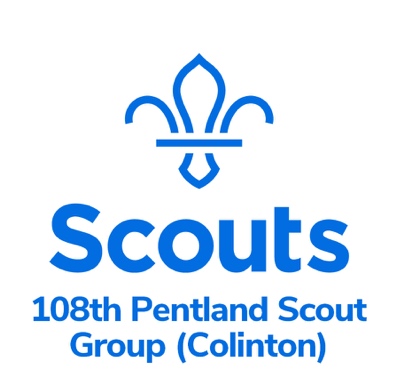 Hall Usage Briefing Note for Leaders.AccessWhen the doors are unlocked and opened, alarm will sound. Disable alarm on left hand side on wall beside light switch. Code is the same as others on site.If keys are forgotten, then there is a key safe on the external wall. Code as others.In operationRegularly check the hall risk assessment located in the file in the kitchen and make all leaders aware of the hall specific safety precautions identified within the document.Internal door keys and keys for trailer are in the key safe on wall in kitchen. Code as others.Spare toilet roll, bin bags and paper hand towels are in bottom cupboard on the right as you enter the kitchen. Please let the Group Executive know if any of these need replaced.Hall heater switches are located beside the light switches just outside the hall.Brushes, Mops etc are available from the broom cupboard on the left of the corridor with the section cupboards.The games cupboard is located in the same corridor.The fire alarm panel is located within the broom cupboard. Instructions for use are on the door of the cupboard.Practice fire drill should be held by each section, approximately once every term.There is a communal first aid kit located in the kitchen, please ensure the group executive are informed if anything needs replaced.An accident record book is located in the kitchen.The electrical panel is located in the broom cupboard. The electric heaters often trip and can be reset from this board.Section pigeon holes are located in the committee room.A digital projector and screen are stored in the committee room, please return after use.
Specific Covid-19 Protection MeasuresThe one-way system for toilet use must be followed.In operation a flow of air through the hall can be maintained by opening the fire exit doors and hooking them safely in the open position.All toilets, door handles and surfaces used will be cleaned by the professional cleaner on a daily basisNo changing of clothes can be allowed for the activity.All equipment used must be cleaned appropriately before leaving the hall.EgressPlease tidy away anything used during the section meeting.Please sweep the hall floor after the night’s event.Any tea towel used should be taken home, washed and returned.Check toilets and replace hand towels and toilet paper if required.All bins should be emptied, and bin bags placed in paladin bin at top of lane.Replace bin with new bin bag.Check all emergency doors are properly shut.Ensure all light have been turned off.Ensure all heaters, including committee room, are turned off.Ensure fire alarm is activated if disabled for activity.Set Alarm. Ensure Yale is off snib and ensure mortice is locked.External Light is on a time switch, so does not need turned off.